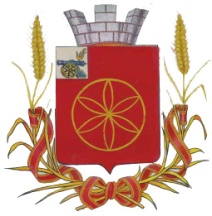 АДМИНИСТРАЦИЯ МУНИЦИПАЛЬНОГО ОБРАЗОВАНИЯРУДНЯНСКИЙ РАЙОН СМОЛЕНСКОЙ ОБЛАСТИР А С П О Р Я Ж  Е Н И Еот    07.03.2024     № 0103-рОб утверждении Перечня муниципальных услуг, предоставление которых организуется в смоленском областном государственном бюджетном учреждении «Многофункциональный центр по предоставлению государственных и муниципальных услуг населению»В целях обеспечения выполнения требований части 6 статьи 15 Федерального закона от 27.07.2010 № 210-ФЗ «Об организации предоставления государственных и муниципальных услуг»           1. Утвердить Перечень муниципальных услуг,  предоставление которых организуется в смоленском областном государственном бюджетном учреждении «Многофункциональный центр по предоставлению государственных и муниципальных услуг населению».           2. Признать утратившим силу распоряжение Администрации муниципального образования Руднянский  район Смоленской области  от 26.10.2022 № 0446-р «Об утверждении Перечня муниципальных услуг, предоставление которых организуется в смоленском областном государственном бюджетном учреждении «Многофункциональный центр по предоставлению государственных и муниципальных услуг населению»».Глава муниципального образованияРуднянский  район Смоленской области                                         Ю.И.Ивашкин                                                                                          Утвержден                                                                                          распоряжением Администрации                                                                                          муниципального образования                                                                                           Руднянский район                                                                                          Смоленской области                                                                                          от    07.03.2024     № 0103-рПеречень муниципальных услуг,  предоставление которых организуется в смоленском областном государственном бюджетном учреждении «Многофункциональный центр по предоставлению государственных и муниципальных услуг населению»№п/п                              Наименование услуги               Муниципальные услуги по приему документов               Муниципальные услуги по приему документов1.Принятие на учет граждан в качестве нуждающихся в жилых помещениях2.Выдача градостроительного плана земельного участка3.Выдача разрешения на ввод объекта в эксплуатацию4.Выдача разрешения на строительство объекта капитального строительства (в том числе внесение изменений в разрешение на строительство объекта капитального строительства и внесение изменений в разрешение на строительство объекта капитального строительства в связи с продлением срока действия разрешения)5.Предоставление разрешения на условно разрешенный вид использования земельного участка или объекта капитального строительства6.Перевод жилого помещения в нежилое помещение и нежилого помещения в жилое помещение7.Согласование проведения переустройства и (или) перепланировки помещения в многоквартирном доме8.Постановка на учет и направление детей в образовательные учреждения, реализующие  образовательные программы дошкольного образования9.Предоставление денежной компенсации расходов на оплату жилых помещений, отопления и освещения педагогическим работникам муниципальных образовательных учреждений, проживающим и работающим  в сельской местности, рабочих поселках (поселках городского типа)10.Назначение опекуном или попечителем гражданина, выразившего желание стать опекуном или попечителем несовершеннолетних граждан11.Назначение опекунов или попечителей в отношении недееспособных или не полностью дееспособных граждан12.Выдача заключения о возможности гражданина быть усыновителем13.Выдача заключения о возможности временной передачи ребенка (детей) в семью граждан, постоянно проживающих на территории  Российской Федерации14.Постановка граждан на учет в качестве лиц, имеющих право на предоставление земельных участков  в собственность бесплатно15.Оформление и выдача архивных справок, архивных копий, 
архивных выписок16.Направление уведомления о соответствии указанных в уведомлении о планируемом строительстве параметров объекта индивидуального жилищного строительства или садового дома установленным параметрам и допустимости размещения объекта индивидуального жилищного строительства или садового дома на земельном участке17.Направление уведомления о планируемом сносе объекта капитального строительства и уведомления о завершении сноса объекта капитального строительства18.Направление уведомления о соответствии построенных или реконструированных объектов индивидуального жилищного строительства или садового дома требованиям законодательства Российской Федерации о градостроительной деятельности19.Подготовка и утверждение документации по планировке территории20.Присвоение адреса объекту адресации, изменение и аннулирование такого адреса